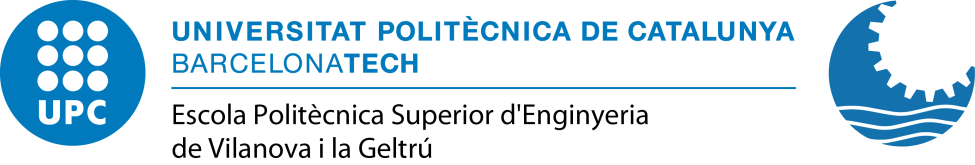 Doc 7/1 – 2020Marc per renovar  i dimensionar l’oferta d’optativitat dels estudis de Grau i Màster de l’EPSEVGProposta de la Comissió de Coordinació Docent 5/12/2019 i 20/2/2020 Junta d’Escola del 27/2/2020ÍndexObjectiusDistribució dels Punt d’Activitat Docent a l’Encàrrec Docent actual del centreDistribució teòrica de crèdits optatius a les titulacionsDades inicials dels Plans d’EstudisEstimació del nombre d’estudiantsEstimació dels PADs optatius necessaris a cada titulacióPautes i criteris a aplicarLimitació de l’oferta total d’optatives del Centre i de l’encàrrec de punts PADs optatius a cada titulacióOptativitat específica i transversalOptativitat específica oberta a altres titulacionsNombre d’Itineraris d’optativitat específicaOferta d’optativitat  transversalRevisió de l’oferta d’assignatures i itineraris optatiusPriorització de les propostes d’optativitat rebudes per l’any 2020/21Proposta inicial d’optativitat especifica i transversal.Proposta d’optativitat internacional: MinorsAnnex-1  Optatives: Nombre d’estudiants, hores/setmana, grups i PADs a assignarAnnex-2  PADs - Optatives actuals per titulacions (Encàrrec 2019/20)ObjectiusAnalitzar la distribució dels Punts d’Activitat Docent de les assignatures optatives especifiques i transversals a les titulacions del l’EPSEVG.Definir un marc per dimensionar l’oferta i la matricula d’assignatures optatives especifiques i transversals als estudis de grau i màster de l’EPSEVG.Distribució dels Punt d’Activitat Docent a l’Encàrrec Docent actual del centre.Encàrrec Docent 2019/20 Partim del darrer Encàrrec Docent 2019/20 de l’EPSEVG, com a referent, en el qual tenim la següent distribució de Punts d’Activitat Docent (PADs):Taula-1L’assignació de l’ED que varem rebre l’EPSEVG era de 7444,40 PADs Més detalls de la distribució de punts a les diferents titulacions a l’Annex-3Ajustos amb els PADs dels TFE i PREXEs va fer la següent previsió de TFE i PREX.225 estudiants de TFE (Treball Fi d’Estudis = TFG/TFM)105 estudiants de PREX (Pràctiques externes)ED= 7369,95 + 225·Ft + 105 Fp L’ajust final es va fer amb els paràmetres següents: Ft= 0,40 PADs/TFE  Fp=0,06 PADs/PREX Amb els quals resultava un excés del 0.3% sobre l’ED assignat, que va ser acceptat: ED= 7369,95 + 90 + 6,3 = 7466,25 PADs.PADs de TFG i PREX no coberts per l’Encàrrec Docent ED.Si haguéssim aplicat els valors que teòricament corresponen per cada TFE i PREX:Ft= 3,00 PADs per cada TFEFp= 0,50 PADs  per cada PREXL’increment de PADs sobre els punts assignats seria el següent:TFE  passarien de  90,0  a  675,0  amb un increment de 585,0 PADs.PREX passarien de   6,3 a    52,5  amb un increment de    46,2 PADs.L’Increment total seria 631,2 PADs, passant de:ED= 7466,25 a ED=8097,45 PADs, que seria el total de PADs que necessitariem.amb un excés del 8,45%, respecte als PADs assignats, que la UPC no assumeix, i que per tant queden fora de l’encàrrec.PADs d’assignatures obligatoriesEl càlcul de PADs obligatoris de la Taula-1 anterior es  va fer segons les previsions de matricula i grups corresponents, d’acord amb el document presentat i aprovat en la Junta d’Escola del 7/3/2019 amb els criteris exposats en aquell document i d’acord amb els resultats obtinguts per cada assignatura, pla d’estudis i departament. Dels PADs obligatoris, podem dir que:La repetició de les assignatures obligatòries del cursos 1 i 2 a tots el graus suposa actualment un total de 654,76 PADs. Fins ara quasi totes les assignatures obligatòries dels cursos 3 al 7 dels graus M i D, fan que sigui necessari mantenir els 2 grups grans d’aquests graus.El dimensionat de grups de laboratori ja esta molt ajustat a la matricula de les assignatures, com s’ha observat en la matricula del 2019/20-1.PADs d’Assignatures OptativesEn aquest context, els PADs dedicats a assignatures optatives, específiques o transversals, per cada titulació, son:     Taula-2Si no comptem els 57,0 PADs de l’European Project Semester EPS (considerats com una titulació transversal apart) els PADs per la resta d’assignatures optatives son:PADs assignatures optatives = 	     948 - 57 	= 891,0 PADs en total, dels quals: PADs assignatures específiques = 750 - 57  	= 693 PADsPADs assignatures transversals =		= 198 PADsEquivalència entre PADs, hores/setmana i ECTS:3 PAD = 1 ECTS = 10 hores lectives presencials4,5 PAD = 1 hora/setmana x 15 setmanes = 1,5 ECTSLa distribució dels PADs optatius específics per assignatures es la següentVeure a l’Annex-2 el detall per assignatures optatives específiquesLa distribució dels PADs optatius tranversals per assignatures es la següent:Pads/gg = PADs per cada grup gran Pads/gp = PADs per cada grup petit D’aquests punts, el repartiment que es fa actualment entre assignatures optatives especifiques i transversals als estudis de Grau es:(*) A l’Encàrec Docent actual, els 18 PADs de l’assignatura PRTL estan comptabilitzats al grau M -Mecànica. En properes edicions, els punts es poden repartir a parts iguals a les 5 titulacions, si s’escau.Distribució teòrica de crèdits optatius a les titulacionsDades inicials dels Plans d’EstudisPer a cada titulació partim de nombre de crèdits optatius que ha de cursar l’estudiant, i els crèdits que habitualment té una optativa del pla d’estudis, per obtenir el mínim d’assignatures optatives necessàries. Desprès podem aplicar un Coeficient d’Oferta d’Optativitat (Co) (actualment es aproximadament 1.6) per obtenir una estimació del nombre total d’assignatures a oferir. Es pot rebaixar aquest Coeficient d’Oferta d’Optativitat oferint assignatures optatives d’unes titulacions per a estudiants d’altres titulacions (optativitat compartida), especialment en titulacions amb menys estudiants, per tal d’aconseguir omplir els grups, de forma que amb un coeficient 1.0 es podria completar l’oferta amb optatives compartides que s’ofereixen des d’altres titulacions. Un coeficient 2.0 seria una oferta d’optativitat pura només per a una titulació, amb la opció de triar entre dues alternatives.Per Co= 1.4(*) Al MUESAEI els estudiants cursen en total 20 ECTS optatius: 5 ECTS amb una optativa d’anivellament del primer curs +  15 ECTS amb les optatives de 3er curs, que son les que aquí es recullen, per el càlcul de les optatives de 3er curs.Per Co= 1.6Per Co = 2.0, s’obtindria. Per M, D: Assignatures a oferir = 10.  Per R: Assignatures a oferir=6Estimació del nombre d’estudiantsEl nombre anterior d’optatives el traduïm a punts PAD considerant el nombre d’estudiants que estaran en situació de matricular assignatures optatives. Partim del nombre d’estudiant que varen ingressar 4 anys enrere, una estimació del ràtio  d’estudiants que estarien fen optatives (amb percentatges estimats d’acord amb les dades actuals de matricula), i d’acord amb aquest nombre d’estudiants, una mitjana de punts PAD per optativa, veure Annex-1 (Tant el ràtio com els PADs/optativa es podrien ajustar encara més si s’escau.(1,2,3) Estimació del repartiment segons dades de matricula actuals: (1) 65%, (2) 20%, (3) 15%Estimació d’acord amb els estudiants matriculats a les optatives els darrers anysEstimació dels PADs optatius necessaris a cada titulacióA partir de la estimació del nombre optatives a oferir i dels PADs per optativa (mitjana) obtenim per cada titulació un de Total de punts  PADs Optatius a oferits Estimat (TPOE), considerant el total d’optatives especifiques i transversals. Aquest valor màxim estarà limitat per l’assignació total de PADs al Centre, la previsió de PADs necessaris per les assignatures obligatòries i pels factors Ft y Fp que es vulguin aplicar pels TFE i PREX (veure punt 2.2). Dintre d’aquests límits, el dimensionament del nombre d’optatives a oferir a cada titulació es podrà ajustar amb el Coeficient d’Oferta (Co) i amb la oferta d’optatives que ofereixen de d’altres titulacions.Per el cas de Co=1.4:Per el cas de Co = 1.6: a totes les titulacions, s’obté:Per el cas de Co = 2.0, a les titulacions M o D, s’obtindria Assignatures = 10; Total PADs= 225Amb el Coeficient d’Oferta de 1.4 s’obté un total de PADs optatius de 801,0 (-90,0 PADs )Amb el Coeficient d’Oferta de 1.6 s’obté un total de PADs optatius de 913,5 (+22,5 PADs) Es pot també ajustar un valor Co diferent per cada titulació, en funció de si s’ofereixen o no optatives a altres titulacions, o del nombre d’estudiants.A l’encàrrec docent de l’any 2019/20 el total de PADs per assignatures optatives va ser de 891,0 Pautes i criteris a aplicarLimitació de l’oferta total d’optatives del Centre i de l’encàrrec de punts PADs optatius a cada titulacióA cada titulació, el nombre total de punts PADs optatius (assignatures específiques + transversals) a incloure a l’encàrrec docent estarà definit d’acord amb el punt 3.3 es podrà arrodonir per tal de tenir un nombre enter d’assignatures.Optativitat específica i transversalEs consideren optatives específiques les que s’ofereixen a una o dues titulacions, i optatives transversals les que s’ofereixen a més de dues titulacions, normalment a tots els estudis de grau del centre. Es poden oferir optatives transversals a tots els graus que complementin l’oferta d’optatives específiques, de forma que la suma total de crèdits (específiques + transversals) no superi el màxim establert al punt 3.3.Optativitat específica oberta a altres titulacionsAmb l’objectiu d’assegurar una formació integral de l’estudiant en l’àrea de coneixement de la seva titulació i, al mateix temps, establir mecanismes per equilibrar els nombres de matriculats en les assignatures oferides s’estableix que:1.     L’estudiant de grau haurà de cursar al menys 12 crèdits optatius dels oferts com a específics de la seva titulació, o al menys 18 crèdits en el Grau d’Enginyeria  Informàtica. No pot ser superior aquest mínim de crèdits per tal de no contradir la normativa UPC.  La resta de crèdits els podrà obtenir d’optatives transversals, optatives específiques d’altres titulacions o d’altres vies.  2.     En totes les optatives oferides, especifiques o transversals, es limitaran la matricula a 1 grup de teoria i 2 grups de laboratori, com a màxim.  Nombre d’assignatures i itineraris d’optativitat específicaEn general, els itineraris contenen 3 assignatures optatives.S’hauran de definir almenys 5 assignatures especifiques de grau a cada titulació (almenys 7 al Grau d’Enginyeria Informàtica). Per aconseguir-ho sense incrementar el límit de PADs prefixats, es facilitaran les assignatures optatives específiques  que siguin necessàries, oferides simultàniament a dues titulacions.Oferta d’optativitat  transversalEs poden oferir itineraris o assignatures d’optativitat transversal a tots els estudis de grau, d’acord amb les memòries dels plans d’estudi i la política acadèmica del centre, sempre i quan la oferta de punts d’optativitat transversal es dimensioni de forma que no es superi el màxim de l’Encàrrec Docent assignat, tot respectant el mínim en la oferta d’optativitat especifica establert al punt 3.3. Els actuals itineraris i assignatures d’optativitat transversal son:Itinerari: Internacionalització: TEEE, TCAP, HADP, PRTL Assignatures sense itinerari: SOAP, ACAP Revisió de l’oferta d’assignatures i itineraris optatiusEs revisarà al menys cada 6 anys l’oferta d’assignatures i itineraris específics i transversals, en quan a continguts, i definició d’assignatures, d’acord amb les necessitats i les oportunitats de millora que es detectin.Cada any es revisarà també l’oferta d’assignatures que durant 3 anys consecutius tinguin un nombre de matriculats inferior al 30% de l’estimació d’estudiants matriculats a optatives, de forma que en aquest cas es proposarà eliminar l’assignatura. A canvi es procurarà augmentar els PADs/TFE progressivament. Priorització de les propostes d’optativitat rebudes per l’any 2020/21Itineraris transversalsPer l’any 2020/21 es proposen els següents itineraris transversals:Itinerari 1 – Internacionalització: TEEE, TCAP, HADP, PRTLItinerari 2 – Social: SOAP, ACAP, TROSItinerari 3 – Equips: AGIL/PMEN, EMOB, EMOLEs planteja la proposta per dimensionar el nombre de grups dels anteriors itineraris per tal d’equilibrar la oferta global d’optativitat transversal i del centre, per tal de donar sortida a les propostes més interessants rebudes per les titulacions, i d’acord amb les recomanacions Comissions de Titulació CT i la Comissió de Coordinació Docent CCD. Itineraris específicsSobre les propostes de revisió de la optativitat específica, s’aplicaran els criteris anteriors de forma que en tot cas es garanteixi una oferta mínima suficient, sense superar el total de PADs optatius prefixats.En general es proposa un Coeficient d’Optativitat de 1.6 per es pot establir un valor inferior o superior  en algunes titulacions segons com s’estableixi la compartició d’assignatures amb altres titulacions.Quan desprès d’aplicar els coeficients i pautes anteriors en la oferta d’optativitat no hi hagi punts suficients per encabir les propostes rebudes, els criteris per donar prioritat a una proposta o un altre seran el següents:Sobre les propostes d’assignatures similars, es prioritzarà una de les dues assignatures per la proposta d’encàrrec docent d’acord amb la recomanació majoritària dels coordinadors de les titulacions implicades, d’acord amb la recomanació majoritària dels membres de comissió de coordinació docent. Sobre les propostes d’assignatures no similars, es prioritzarà quines s’incorporen a la proposta d’encàrrec docent d’acord amb la recomanació majoritària dels membres de comissió de coordinació docent, i analitzant  les recomanacions que puguin haver de les comissions de titulació, per fer la proposta a la Junta d’Escola, que en tot cas, és qui té la darrera paraula amb la competència d’aprovar l’encàrrec docent corresponent.  Proposta inicial d’optativitat específica i transversal.Els total de punts assignats a l’EPSEVG per l’Encàrrec Docent 2020/21 és de 7460 PADs, 16 més que l’any anterior, de forma que considerant que no preveiem grans canvis en la previsió de punts obligatoris, la previsió dels punts optatius disponibles es similar a la del 2019/20.Al document annex Optatives_2020_21_proposta_inicial  es presenta una possible distribució inicial de les propostes d’assignatures optatives per l’any 2020/21, per que sigui tractada a les comissions de titulació i comissió de Coordinació Docent com a document de referència per canviar el que es decideixi.  El resum és el següent.PADs actual i Noves propostes – Itineraris. Resum de punts(*) Als 891,0 PAD optatius de l’any 2019/20, s’ha descontat una assignatura que no s’oferirà ara (LUMI, 18 PADs) i l’ajust de les 5 optatives del MUESAEI al passar de 18.0 a 13.5 PADs (4,5 x 5 = 22,5 PADs), en total 40,5 PADs, amb el que quedaven del l’any anterior 850.5 PADs. Quadre resum dels PADs per la oferta d’optativitat a les titulacions 2020/21Considerant la proposta final d’assignatures i itineraris optatius, el resum de punts PAD i els Coeficients d’Oferta per titulacions és el següent: Optatives 2020/21 – Proposta 4.9 Proposta d’oferta d’optativitat internacional: MinorsComplementant la proposta anterior i amb l’objectiu de donar més projecció internacional als nostres estudis, es proposa definir uns itineraris d’assignatures optatives en anglès en el format següent.Minors.Aprofitem la revisió d’optativitat per proposar un nou format d’internacionalització que sigui complement del EPS i que ens permeti seguir creixent en aquesta línia estratègica, dels 35 estudiants d’intercanvi actuals als 60 o 70 que hauríem de tenir.El format minor està implantat a l’Europa del nord. Es planteja com “minimàsters” (Minor en front de Major) de 30 crèdits. El nostre Minor seria de 4 assignatures i un PBL. El PBL es faria entre els professors de les assignatures i seria l’eix vertebrador del Minor. Son un “itinerari” real d’optativitat. Es faria integrament en anglès i orientat a l’estudiantat internacional, però obert al local. En principi s’oferiria de setembre a gener. Els estudiants locals podrien fer el Minor associat al seu grau o agafar assignatures aïllades d’un minor qualsevol com a optatives complementaries de les tres optatives pròpies del seu grau.Els minors son a “cost zero”, ja que es tractaria d’aprofitar altres optatives i agrupar-les. En aquest sentit, es consideraran estratègiques aquelles assignatures optatives proposades/existents que s’avinguin a fer-se en anglès de cara a un Minor.S’assignaran entre 0 i 20 PADs (òptim) a cada Minor, assignat al PBL compartit, a repartir entre els quatre professors. Aquests PADs serien un incentiu al professorat a fer docència en anglès. Proposta inicial de Minors. Orientats a les àrees d’estudi:Social Sustainable Design and Innovation. Racing Teams.  Renewable Energies in Smart Cities.Social Robotics and Human Machine Interaction.    Cada minor constarà en principi de dues optatives tècniques de grau més dues optatives dels blocs transversals (Anglès+Sostenibilitat, Project Management+Sostenibilitat, Accessibilitat+Anglès, etc.).  Total Minors    0 a 80 PADEn la selecció de les assignatures optatives del centre que hi participaran es tindrà en compte que siguin compatibles amb els objectius i condicions definides anteriorment en aquesta  proposta.  Annex-1  Optatives: Nombre d’estudiants, hores/setmana, grups i PADs a assignarAnnex-2 PADs - Optatives actuals per titulacions (Encàrrec 2019/20)Colors diferents - Diferents itineraris d’optativitat específicaNegreta - assignatures compartides entre M i DGrau en Enginyeria en:Total PADsPADs assig. obligatòries (excepte TFE)PADsTFE(Ft=0,4)PADs OPToptatius PADsPREX(Fp=0,06)D – Disseny Industrial i d.p.2200,001976,4028,00193,502,10M – Mecànica1618,771412,8728,00175,502,40K – Electrònica Ind. i Autom.953,47838,876,00108,000,60E – Electricitat896,67744,378,00144,000,30I - Informàtica1264,551075,958,00180,000,60P – European Project Sem.57,000,000,0057,000,00R – Máster MUESAEI350,00252,008,0090,000,30B- Master MBDesign125,00121,504,000,000,00Total Encarrec Docent ED=7466,256421,9590,00948,006,30Grau en Enginyeria en:PADs optatius PADs optatius especif PADs optatius transv D – Disseny Industrial i d.p.193,50157,5036,00M – Mecànica175,50121,5054,00K – Electrònica Ind. i Autom.108,0072,0036,00E – Electricitat144,00108,0036,00I - Informàtica180,00144,0036,00P – European Project Sem.57,0057,000,00R – Máster MUESAEI90,0090,000,00B- Master MBDesign0,000,000,00Total948,00750,00198,00Pads/ggPads/gpNggNgpTotal PADsTEEE13,54,52445HADP13,54,52445TCAP0,018,00236PRTL0,09,00218SOAP9,09,01227ACAP9,09,01227 Total = 198PADs optatius especif PADs optatius transv % PADs Transv/ PADs opt totals D – Disseny Industrial i d.p.157,5036,0018,6%M – Mecànica (*)121,5054,0030,8%K – Electrònica Ind. i Autom.72,0036,0033,3%E – Electricitat108,0036,0025,0%I - Informàtica144,0036,0020,0%Grau en Enginyeria en:Crèdits Optatius(a)Credits/assig. Optativa (b)Mínim Assignatures.(c=a/b) Estimació Assignaturesa Oferir(c x 1.4)D – Disseny Industrial i d.p.30657M – Mecànica30657K – Electrònica Ind. i Autom.30657E – Electricitat30657I - Informàtica426710R – Máster MUESAEI (*)15534Total1773042Grau en Enginyeria en:Crèdits Optatius(a)Credits/assig. Optativa (b)Mínim N. Assignatures(c=a/b) Estimació N, Assignaturesa Oferir(c x 1.6)D – Disseny Industrial i d.p.30658M – Mecànica30658K – Electrònica Ind. i Autom.30658E – Electricitat30658I - Informàtica426711R – Máster MUESAEI15535Total1773048Grau en Enginyeria en:EstudiantsNou ingrés(2016/17)(4) Estimació del Ràtio d’estudiants que fan optatives %Estimació d’estudiants matriculats a optativesPADs/Optativa(mitjana, veure Annex-1)D – Disseny Industrial i d.p.12348%5922.5M – Mecànica 9846%4522.5K – Electrònica Ind. i Aut.3046%1418.0E – Electricitat 2346%1118.0I - Informàtica6725%1718.0R – Máster MUESAEI (2019/20)1380%1013.5Total35349%173Grau en Enginyeria en:Estimació Assignaturesa Oferir(Co=1.4)PADs/Optativa(mitjana, veure Annex-1)Totals PADs Optatius a oferir Estimat (TPOE) Especifiques+TransversalsPADs de l’Encàrrec Docent(PED) 2019/20DiferènciaD – Disseny Industrial i d.p.722,5157,5193,5-36M – Mecànica 722,5157,5175,5-18K – Electrònica Ind. i Aut.718,0126,0108,018E – Electricitat 718,0126,0144,0-18I - Informàtica1018,0180,0180,00R – Máster MUESAEI 413,554,090,0-36Total d’assignatures = 42801,0891,0-90Grau en Enginyeria en:Estimació Assignaturesa Oferir(Co=1.6)PADs/Optativa(mitjana, veure Annex-1)Totals PADs Optatius a oferir Estimat (TPOE) Especifiques+TransversalsPADs de l’Encàrrec Docent(PED) 2019/20DiferènciaD – Disseny Industrial i d.p.822.5180.0193.5-13.5M – Mecànica 822.5180.0175.5+4.5K – Electrònica Ind. i Aut.818.0144.0108.0+36.0E – Electricitat 818.0144.0144.0+0.0I - Informàtica1118.0198.0180.0+18.0R – Máster MUESAEI 513.567.590.0-22.5Total d’assignatures = 48913.5891.0+22.5PADsactualsPADs Nous(+)Ajust(-)PADsPropostaTransv. 1144,00-22,500121,50InternacionalTransv. 254,0018,0072,00SocialTransv. 30,0072,0072,00Equips288,00243,00  -> 48,6  PADs per cada titulacióD163,000,0063,00Disseny centrat en l’usuari i disseny inclusiu D265,250,0063,00Disseny i fabricació de productesDM447,25-47.250,00175,50126,00 + 48,6 = 174,60 ->  Co=1.6:  180 PADsM156,250,0058,50Enginyeria de processos de fabricacióM229,2542.7572,00Càlcul, Disseny i Fabricació de MaquinesM336,0018,0054,00Càlcul d'estructures i instal·lacions industrials182,25184,50 + 48,6 = 233,10  ->  Co = 2.0:  225 PADsK154,000,0054,00Tecnologies avançades d'automatitzacióE1 + K236,0018,0054,00Energies renovablesE2 + K354,000,0054,00Vehicles Elèctrics162,00162,0 +   97,2 = 259,2  ->  Co = 1.4:  252  PADsI154,000,0054,00Tecnologies mòbilsI254,000,0054,00Enginyeria de dadesI336,000,0036,00TIC i entorn empresarial144,00144,0 +   48,6 = 192,6 -> Co = 1.6:  198 PADsR27,0013,5040,50Control i Automatització de Sistemes 40,500,0040,50Sistemes Interactius81,00 81,0 +      0,0 =  81,0 ->  Co = 2.0:  81 PADsTotal PADs=(*) 850.5  891-40.5  +182,25-69,75265,5697,5TransversalsEspecífics         Total = 963.0 PADs   (+72,0 any anterior)Grau en Enginyeria en:Crèdits Credits/
assig. Mínim N. PADs/as. PromigPADs minims per titulacio Co Coef. OfertaTotal PADsPADs Transv.PADs  
EspecifGrau en Enginyeria en:OptatiusOptativa Assign.PADs/as. PromigPADs minims per titulacio Co Coef. Ofertapera oferira oferirGrau en Enginyeria en:(a)(b)(c=a/b) PADs/as. PromigPADs minims per titulacio Co Coef. Ofertatitulac.D – Disseny Ind i d.p.306522,50112,501,59179,1053,10126,00M – Mecànica306522,50112,502,11237,6053,10184,50K – Electrònica Ind i A.306518,0090,001,49134,1053,1081,00E – Electricitat306518,0090,001,49134,1053,1081,00I - Informàtica426718,00126,001,56197,1053,10144,00R – Máster MUESAEI155313,5040,502,0081,000,0081,00Tot. Opt. específiques1775,833018,75571,501,69963,00265,50697,50EspecifiquesEspecifiquesEspecifiquesEspecifiquesNom Itinerari d'Optativitat i punts PADsdeptstitcurssiglanom assignaturaCredits
ECTSDISSENY IND.I D.P.DISSENY IND.I D.P.Disseny centrat en l’usuari i disseny inclusiu 707D17INPSInteracció persona-sistema6 63,00744D17DIDUDisseny inclusiu i disseny centrat en l'usuari6717,732D17ENUAEnginyeria de la usabilitat i l'accessibilitat6Disseny i fabricació de productes702D27MATDMaterials per al Disseny6 63,00702D27EFFIEnginyeria Forense i Fiabilitat Industrial6702,717D27DPMODisseny i prototipatge de motlles (M, D)6126,00 PADs +53,1 PADs T179,10PADs model amb Co=1.6=180MECÀNICA Enginyeria de processos de fabricació702M17ENSUEnginyeria de superfícies 6 58,50702M17MA3DManufactura avançada 3D6702M17EFFIEnginyeria Forense i Fiabilitat Industrial6Càlcul, Disseny i Fabricació de Maquines729M27MATHMàquines tèrmiques i hidràuliques6 72,00712M27DMAODisseny de màquines assistit per ordinador6712M27TMAOTeoria de maquines assistida per ordinador6712M27OPCMOperació i Programació de Centres de Mecanitzat6Càlcul d'estructures i inst. industrials737M37TESATècniques experimentals i de simulació d'anàlisi d6 54,00737M37CEAOCalcul d'estructures assistit per ordinador6709M37IEEEInst. Elèctriques i Eficiència Energètica6184,50 PADs E +53,1 PADs T 237,60PADs model amb Co=2.0=225 ELECTRÒNICA IND. I AUTOM.ELECTRÒNICA IND. I AUTOM.ELECTRÒNICA IND. I AUTOM.ELECTRÒNICA IND. I AUTOM.ELECTRÒNICA IND. I AUTOM.ELECTRÒNICA IND. I AUTOM.ELECTRÒNICA IND. I AUTOM.ELECTRÒNICA IND. I AUTOM.ELECTRÒNICA IND. I AUTOM.Tecnologies avançades d'automatització707K177SIPISIPISistemes de producció integratsSistemes de producció integratsSistemes de producció integrats6 54,00707K177SDINSDINSistemes distribuïts industrialsSistemes distribuïts industrialsSistemes distribuïts industrials6710K177SIINSIINSistemes d'instrumentacióSistemes d'instrumentacióSistemes d'instrumentació6Energies renovables710, 709K2E77FSERFSERFonts i Sistemes d'Energies RenovablesFonts i Sistemes d'Energies RenovablesFonts i Sistemes d'Energies Renovables6 13,50710K2E77ESERESERElectrònica als Sistemes d'Energies RenovablesElectrònica als Sistemes d'Energies RenovablesElectrònica als Sistemes d'Energies Renovables6709K2E77GEELGEELGestió i estalvi d'energia elèctrica Gestió i estalvi d'energia elèctrica Gestió i estalvi d'energia elèctrica 6Mobilitat elèctrica709K3E77VEEHVEEHVehicles elèctrics i híbridsVehicles elèctrics i híbridsVehicles elèctrics i híbrids6 13,50709K3E77MMELMMELMotors i mobilitat elèctricaMotors i mobilitat elèctricaMotors i mobilitat elèctrica6709, 710K3E77SIGBSIGBSistemes de gestió de bateriesSistemes de gestió de bateriesSistemes de gestió de bateries681,00 PADs E +53,1 PADs T134,10PADs model amb Co=1.4=PADs model amb Co=1.4=PADs model amb Co=1.4=126ELECTRICITATELECTRICITATELECTRICITATEnergies renovables710, 709E1K77FSERFSERFonts i Sistemes d'Energies RenovablesFonts i Sistemes d'Energies RenovablesFonts i Sistemes d'Energies Renovables6 40,50710E1K77ESERESERElectrònica als Sistemes d'Energies RenovablesElectrònica als Sistemes d'Energies RenovablesElectrònica als Sistemes d'Energies Renovables6709E1K77GEELGEELGestió i estalvi d'energia elèctrica Gestió i estalvi d'energia elèctrica Gestió i estalvi d'energia elèctrica 6Mobilitat elèctrica709E2K77VEEHVEEHVehicles elèctrics i híbridsVehicles elèctrics i híbridsVehicles elèctrics i híbrids6 40,50709E2K77MMELMMELMotors i mobilitat elèctricaMotors i mobilitat elèctricaMotors i mobilitat elèctrica6709, 710E2K77SIGBSIGBSistemes de gestió de bateriesSistemes de gestió de bateriesSistemes de gestió de bateries681,00 PADs E +53,1 PADs T 134,10PADs model amb Co=1.4=126INFORMATICAINFORMATICAINFORMATICATecnologies mòbils723I177DAMODAMODesenvolupament d'aplicacions mòbilsDesenvolupament d'aplicacions mòbils6 54,00723I177PMUDPMUDProgramació multiplataforma i distribuïdaProgramació multiplataforma i distribuïda6744I188XASFXASFXarxes sense fils: Tecnologies i aplicacionsXarxes sense fils: Tecnologies i aplicacions6Enginyeria de dades 723I277REINREINRecuperació de la InformacióRecuperació de la Informació6 54,00723I277MIDAMIDAMineria de DadesMineria de Dades6701I288SMACSMACSmart CitiesSmart Cities6TIC i entorn empresarial732I388GEETGEETGestió d'empreses TICGestió d'empreses TIC6 36,00732I377EESOEESOEconomia, ètica i societatEconomia, ètica i societat6144,00 PADs E +53,1 PADs T197,10 PADs model amb Co=1.6=PADs model amb Co=1.6=198MUESAEIControl i Automatització de Sistemes707,710,744R13AUDIAutomatització i Digitalització Industrial55 40,50710, 707R13CMIXControl de Microxarxes55710, 707R13SCTRSistemes de control en temps real per a aplicacions ind.55710R3SDAVSistemes Digitals Avançats55Sistemes Interactius701R23TEINTecnologies d'internet55 40,50707R23ROVIRobòtica i Visió55707R23PRDMProgramació de Dispositius Mòbils5581,00 PADs E +0,00 PADs T 81,00PADs model amb Co=2.0=8181Transversals:Transversals:Transversals:Transversals:Nom Itinerari d'Optativitat:deptstitcurssiglanom assignaturaCredits
ECTSCredits
ECTSInternacional756DNI7TEEETècniques d'escriptura per l'enginyeria66 121,50756DNI7TCAPTècniques de comunicació acadèmiques i professiona66756DNI8HADPHabilitats acadèmiques pel desenvolupament d'un pr66756DNI8PRTLPràctica en tercera llengua33Social710,729DNI8SOAPSostenibilitat aplicada66 72,00709,744DNI8ACAPAccessibilitat aplicada66707, 732DNI8TROSTaller de Robotica Social66Equips709, 717DNI8EMOBEmobility66 72,00709, 717DNI8EMOLEmobility-Lab66709DNI8AGIL Agil (Gestió àgil de projectes) 66265,50 PADs (53,1 PADs/Grau)Altres optatives proposades que no s’oferiran:Altres optatives proposades que no s’oferiran:Altres optatives proposades que no s’oferiran:Altres optatives proposades que no s’oferiran:Altres optatives proposades que no s’oferiran:701DNIPMEN Projecte Multidisciplinar d’enginyeria749, 717MEKDDISFDisseny del futur66749MEKGEOMGeometria per al disseny d'objectes66710MEK PSENProgramació de sistemes encastats66710ISeguretat informàtica i biometria66Hores/setmana Hores/setmana Grups grans,petitsGrups grans,petitsPADsh/s ggh/s gpNum. Est3h1hgggpPADs/optPADs x305-2013,54,51118,054,0Optativa específica 3+1 amb demanda baixa o normal20-4013,54,51222,567,5Optativa específica 3+1 amb demanda alta40-6013,54,51327,081,0Transversal 3+1 amb demanda normal60-8013,54,52445,0135,0Transversal 3+1 amb demanda altaNum. Est2h2hgggpPADs/optPADs x305-209,09,01118,054,0Optativa específica 2+2 amb demanda baixa o normal20-409,09,01227,081,0Optativa específica 2+2 amb demanda alta40-609,09,01336,0108,0Transversal 2+2 amb demanda normal60-809,09,02454,0162,0Transversal 2+2 amb demanda altaNum. Est1h3hgggpPADs/optPADs x305-204,513,51118,054,0Optativa específica 1+3 amb demanda baixa o normal20-404,513,51231,594,5Optativa específica 1+3 amb demanda alta40-604,513,51345,0135,0Transversal 1+3 amb demanda normal60-804,513,52463,0189,0Transversal 1+3 amb demanda altaNum. Est2h1hgggpPADs/optPADs x505-129,04,51113,567,5Optativa específica 2+1 amb demanda baixa o normal12-249,04,51218,090,0Optativa específica 2+1 amb demanda alta24-369,04,51322,5112,5Transversal 2+1 amb demanda normalNum. Est1h2hgggpPADs/optPADs x505-124,59,01113,567,5Optativa específica 1+2 amb demanda baixa o normal12-244,59,01222,5112,5Optativa específica 1+2 amb demanda alta24-364,59,01331,5157,5Transversal 1+2 amb demanda normaltitcurscodisiglaCred
ECTSPads/ggPads/gpNggNgppunts
Q1+Q2EspecifTransvD7340207DMAO613,504,500,51,011,25D7340212DIEL69,009,000,50,59,00D7340213APEL613,504,500,50,59,00D7340263INPS613,504,501,01,018,00D7340265DIDU69,009,001,02,027,00D7340268ENUA613,504,501,01,018,00D7340271SEMA613,504,501,02,022,50D7340273DPMM613,504,501,02,022,50D7340202FIPI613,504,501,01,520,25157,5000D7340280TEEE613,504,500,40,89,00D7340281TCAP60,0018,000,00,47,20D8340282HADP613,504,500,40,89,00D8340004SOAP69,009,000,20,45,40D8340005ACAP69,009,000,20,45,4036,0000M7340200TSAI613,504,501,01,018,00M7340201MPAF613,504,501,01,018,00M7340202FIPI613,504,501,01,520,25M7340203TESA613,504,501,01,018,00M7340208MATH615,752,251,01,018,00M7340207DMAO613,504,500,51,011,25M7340212DIEL69,009,000,50,59,00M7340213APEL613,504,500,50,59,00121,5000M7340280TEEE613,504,500,40,89,00M7340281TCAP60,0018,000,00,47,20M8340282HADP613,504,500,40,89,00M8340283PRTL39,000,002,00,018,00M8340004SOAP69,009,000,20,45,40M8340005ACAP69,009,000,20,45,4054,0000titcurscodisiglaCred
ECTSPads/ggPads/gpNggNgppunts
Q1+Q2EspecifTransvK7340240SIPI69,009,001,01,018,00K7340242SDIN69,009,001,01,018,00K7340243ENRE69,009,001,01,018,00K7340245SIIN69,009,001,01,018,0072,0000K7340280TEEE613,504,500,40,89,00K7340281TCAP60,0018,000,00,47,20K8340282HADP613,504,500,40,89,00K8340004SOAP69,009,000,20,45,40K8340005ACAP69,009,000,20,45,4036,0000E7340220TMIN613,504,501,01,018,00E7340221VEEH613,504,501,01,018,00E7340230APME613,504,501,01,018,00E7340223SIFE613,504,501,01,018,00E7340227LUMI613,504,501,01,018,00E7340229GSEP613,504,501,01,018,00108,0000E7340280TEEE613,504,500,40,89,00E7340281TCAP60,0018,000,00,47,20E8340282HADP613,504,500,40,89,00E8340004SOAP69,009,000,20,45,40E8340005ACAP69,009,000,20,45,4036,0000I7340453DAMO69,009,001,01,018,00I7340456PMUD69,009,001,01,018,00I8340460XASF69,009,001,01,018,00I7340455REIN69,009,001,01,018,00I7340458MIDA69,009,001,01,018,00I8340459PEDT69,009,001,01,018,00I8340385GEET613,504,501,01,018,00I7340381EESO613,504,501,01,018,00144,0000I7340280TEEE613,504,500,40,89,00I7340281TCAP60,0018,000,00,47,20I8340282HADP613,504,500,40,89,00I8340004SOAP69,009,000,20,45,40I8340005ACAP69,009,000,20,45,4036,0000R3340621ROVI513,504,501,01,018,00R3340622PRDM59,009,001,01,018,00R3340624SDAV513,504,501,01,018,00R3340625TEIN513,504,501,01,018,00R3340638AUDI513,504,501,01,018,0090,0000Total PADs=891,00693,00198,00